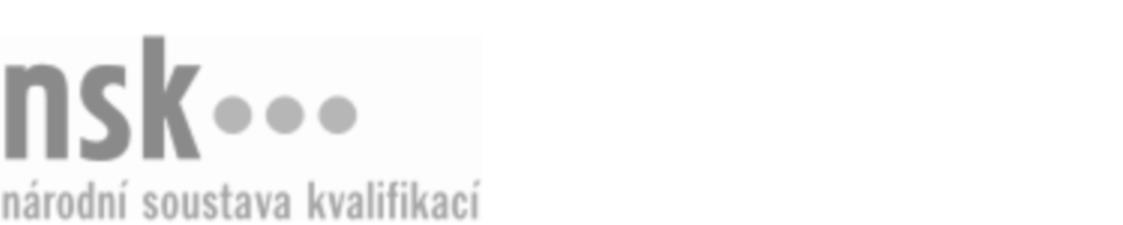 Další informaceDalší informaceDalší informaceDalší informaceDalší informaceDalší informacePekař/pekařka chleba a běžného pečiva (kód: 29-001-H) Pekař/pekařka chleba a běžného pečiva (kód: 29-001-H) Pekař/pekařka chleba a běžného pečiva (kód: 29-001-H) Pekař/pekařka chleba a běžného pečiva (kód: 29-001-H) Pekař/pekařka chleba a běžného pečiva (kód: 29-001-H) Pekař/pekařka chleba a běžného pečiva (kód: 29-001-H) Pekař/pekařka chleba a běžného pečiva (kód: 29-001-H) Autorizující orgán:Autorizující orgán:Ministerstvo zemědělstvíMinisterstvo zemědělstvíMinisterstvo zemědělstvíMinisterstvo zemědělstvíMinisterstvo zemědělstvíMinisterstvo zemědělstvíMinisterstvo zemědělstvíMinisterstvo zemědělstvíMinisterstvo zemědělstvíMinisterstvo zemědělstvíSkupina oborů:Skupina oborů:Potravinářství a potravinářská chemie (kód: 29)Potravinářství a potravinářská chemie (kód: 29)Potravinářství a potravinářská chemie (kód: 29)Potravinářství a potravinářská chemie (kód: 29)Potravinářství a potravinářská chemie (kód: 29)Povolání:Povolání:PekařPekařPekařPekařPekařPekařPekařPekařPekařPekařKvalifikační úroveň NSK - EQF:Kvalifikační úroveň NSK - EQF:33333Platnost standarduPlatnost standarduPlatnost standarduPlatnost standarduPlatnost standarduPlatnost standarduPlatnost standarduStandard je platný od: 30.08.2023Standard je platný od: 30.08.2023Standard je platný od: 30.08.2023Standard je platný od: 30.08.2023Standard je platný od: 30.08.2023Standard je platný od: 30.08.2023Standard je platný od: 30.08.2023Pekař/pekařka chleba a běžného pečiva,  29.03.2024 14:53:54Pekař/pekařka chleba a běžného pečiva,  29.03.2024 14:53:54Pekař/pekařka chleba a běžného pečiva,  29.03.2024 14:53:54Pekař/pekařka chleba a běžného pečiva,  29.03.2024 14:53:54Pekař/pekařka chleba a běžného pečiva,  29.03.2024 14:53:54Strana 1 z 2Další informaceDalší informaceDalší informaceDalší informaceDalší informaceDalší informaceDalší informaceDalší informaceDalší informaceDalší informaceDalší informaceDalší informaceDalší informaceObory vzděláníObory vzděláníObory vzděláníObory vzděláníObory vzděláníObory vzděláníObory vzděláníK závěrečné zkoušce z oboru vzdělání Pekař (kód: 29-53-H/01) lze být připuštěn po předložení osvědčení o získání některé z uvedených skupin profesních kvalifikací:K závěrečné zkoušce z oboru vzdělání Pekař (kód: 29-53-H/01) lze být připuštěn po předložení osvědčení o získání některé z uvedených skupin profesních kvalifikací:K závěrečné zkoušce z oboru vzdělání Pekař (kód: 29-53-H/01) lze být připuštěn po předložení osvědčení o získání některé z uvedených skupin profesních kvalifikací:K závěrečné zkoušce z oboru vzdělání Pekař (kód: 29-53-H/01) lze být připuštěn po předložení osvědčení o získání některé z uvedených skupin profesních kvalifikací:K závěrečné zkoušce z oboru vzdělání Pekař (kód: 29-53-H/01) lze být připuštěn po předložení osvědčení o získání některé z uvedených skupin profesních kvalifikací:K závěrečné zkoušce z oboru vzdělání Pekař (kód: 29-53-H/01) lze být připuštěn po předložení osvědčení o získání některé z uvedených skupin profesních kvalifikací:K závěrečné zkoušce z oboru vzdělání Pekař (kód: 29-53-H/01) lze být připuštěn po předložení osvědčení o získání některé z uvedených skupin profesních kvalifikací: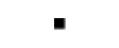 Pekař/pekařka chleba a běžného pečiva (kód: 29-001-H)Pekař/pekařka chleba a běžného pečiva (kód: 29-001-H)Pekař/pekařka chleba a běžného pečiva (kód: 29-001-H)Pekař/pekařka chleba a běžného pečiva (kód: 29-001-H)Pekař/pekařka chleba a běžného pečiva (kód: 29-001-H)Pekař/pekařka chleba a běžného pečiva (kód: 29-001-H)Pekař/pekařka chleba a běžného pečiva (kód: 29-001-H)Pekař/pekařka chleba a běžného pečiva (kód: 29-001-H)Pekař/pekařka chleba a běžného pečiva (kód: 29-001-H)Pekař/pekařka chleba a běžného pečiva (kód: 29-001-H)Pekař/pekařka chleba a běžného pečiva (kód: 29-001-H)Pekař/pekařka chleba a běžného pečiva (kód: 29-001-H)Pracovník/pracovnice výroby jemného pečiva (kód: 29-002-H)Pracovník/pracovnice výroby jemného pečiva (kód: 29-002-H)Pracovník/pracovnice výroby jemného pečiva (kód: 29-002-H)Pracovník/pracovnice výroby jemného pečiva (kód: 29-002-H)Pracovník/pracovnice výroby jemného pečiva (kód: 29-002-H)Pracovník/pracovnice výroby jemného pečiva (kód: 29-002-H)Úplné profesní kvalifikaceÚplné profesní kvalifikaceÚplné profesní kvalifikaceÚplné profesní kvalifikaceÚplné profesní kvalifikaceÚplné profesní kvalifikaceÚplné profesní kvalifikaceÚplnou profesní kvalifikaci Pekař (kód: 29-99-H/14) lze prokázat předložením osvědčení o získání některé z uvedených skupin profesních kvalifikací:Úplnou profesní kvalifikaci Pekař (kód: 29-99-H/14) lze prokázat předložením osvědčení o získání některé z uvedených skupin profesních kvalifikací:Úplnou profesní kvalifikaci Pekař (kód: 29-99-H/14) lze prokázat předložením osvědčení o získání některé z uvedených skupin profesních kvalifikací:Úplnou profesní kvalifikaci Pekař (kód: 29-99-H/14) lze prokázat předložením osvědčení o získání některé z uvedených skupin profesních kvalifikací:Úplnou profesní kvalifikaci Pekař (kód: 29-99-H/14) lze prokázat předložením osvědčení o získání některé z uvedených skupin profesních kvalifikací:Úplnou profesní kvalifikaci Pekař (kód: 29-99-H/14) lze prokázat předložením osvědčení o získání některé z uvedených skupin profesních kvalifikací:Úplnou profesní kvalifikaci Pekař (kód: 29-99-H/14) lze prokázat předložením osvědčení o získání některé z uvedených skupin profesních kvalifikací:Pekař/pekařka chleba a běžného pečiva (kód: 29-001-H)Pekař/pekařka chleba a běžného pečiva (kód: 29-001-H)Pekař/pekařka chleba a běžného pečiva (kód: 29-001-H)Pekař/pekařka chleba a běžného pečiva (kód: 29-001-H)Pekař/pekařka chleba a běžného pečiva (kód: 29-001-H)Pekař/pekařka chleba a běžného pečiva (kód: 29-001-H)Pekař/pekařka chleba a běžného pečiva (kód: 29-001-H)Pekař/pekařka chleba a běžného pečiva (kód: 29-001-H)Pekař/pekařka chleba a běžného pečiva (kód: 29-001-H)Pekař/pekařka chleba a běžného pečiva (kód: 29-001-H)Pekař/pekařka chleba a běžného pečiva (kód: 29-001-H)Pekař/pekařka chleba a běžného pečiva (kód: 29-001-H)Pracovník/pracovnice výroby jemného pečiva (kód: 29-002-H)Pracovník/pracovnice výroby jemného pečiva (kód: 29-002-H)Pracovník/pracovnice výroby jemného pečiva (kód: 29-002-H)Pracovník/pracovnice výroby jemného pečiva (kód: 29-002-H)Pracovník/pracovnice výroby jemného pečiva (kód: 29-002-H)Pracovník/pracovnice výroby jemného pečiva (kód: 29-002-H)Pekař/pekařka chleba a běžného pečiva,  29.03.2024 14:53:55Pekař/pekařka chleba a běžného pečiva,  29.03.2024 14:53:55Pekař/pekařka chleba a běžného pečiva,  29.03.2024 14:53:55Pekař/pekařka chleba a běžného pečiva,  29.03.2024 14:53:55Pekař/pekařka chleba a běžného pečiva,  29.03.2024 14:53:55Strana 2 z 2